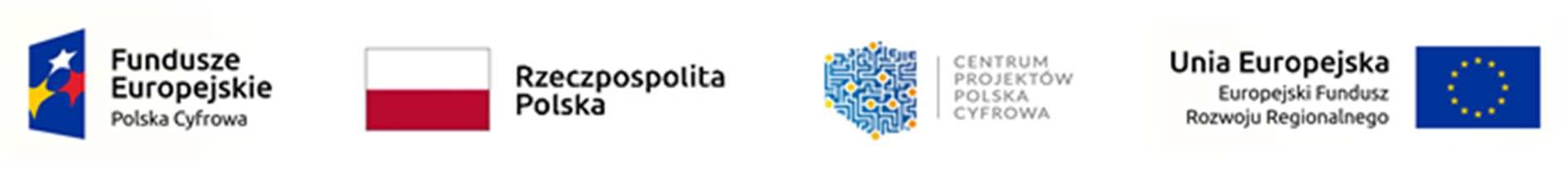 Brochów, dnia 26.10.2022r.GMINA BROCHÓW05-088 BrochówZP.273.16.2022Z A P Y T A N I E     O F E R T O W Epostepowanie o udzielenie zamówienia publicznegoo wartości szacunkowej nieprzekraczającej 130.000 złotych	Gmina Brochów w celu wyboru wykonawcy zaprasza do złożenia ofert cenowych wykonania zamówienia w ramach zadania pod nazwą:„Cyfrowa Gmina” IIrealizowanego w ramach Programu Operacyjnego Polska Cyfrowa na lata 2014-2020 Osi Priorytetowej  V Rozwój cyfrowy JST oraz wzmocnienie cyfrowej odporności na zagrożenia REACT-EU działania 5.1 Rozwój cyfrowy JST oraz wzmocnienie cyfrowej odporności na zagrożenia dotycząca realizacji projektu grantowego „Cyfrowa Gmina” o numerze POPC.05.01.00-00-0001/21-00Rozdział I: Nazwa oraz adres ZamawiającegoZamawiający:Gmina BrochówBrochów 12505-088 BrochówStrona internetowa: http://www.brochow.bip.org.plNIP 837-462-27-23REGON 015891220e-mail: gmina@brochow.pltel. 22 100 25 99Godziny pracy Urzędu:od poniedziałku do piątku od godz. 8.00 do  16.00we wtorek od godz. 9.00 do 17.00Rozdział II: Tryb zamówienia, podstawa prawnaTryb zamówieniaDo niniejszego postępowania nie ma zastosowania ustawa z dnia 11 września 2019r. Prawo zamówień publicznych (t.j. Dz. U. z 2022r. poz. 1710) – wyłączenie zgodnie z brzmieniem art. 2 ust. 1 pkt 1 ustawy. Postępowanie prowadzone jest zgodnie z procedurami określonymi w Wytycznych w zakresie kwalifikowalności wydatków w ramach Europejskiego Funduszu Rozwoju Regionalnego, Funduszu Społecznego oraz Funduszu Spójności na lata 2014-2020 zgodnie z zasadą konkurencyjności.Wspólny Słownik Zamówień (CPV):48820000-2 - Serwery
48700000-5 - Pakiety oprogramowania użytkowego
72263000-6 - Usługi wdrażania oprogramowania48000000-8 – Pakiety oprogramowania i systemy informatyczneRozdział III: Opis przedmiotu zamówienia	Przedmiotem zamówienia jest zadanie realizowane w ramach projektu grantowego „Cyfrowa Gmina” o numerze POPC.05.01.00-00-0001/21-00 w skład którego wchodzi:CZĘŚĆ IZakup, dostawa serwera wraz z oprogramowaniemPrzedmiotem zamówienia jest zakup, dostawa serwera wraz z oprogramowaniem do zarządzania komputerami przy pomocy kontrolera domeny z obsługą wirtualizacji oraz archiwizacji środowisk wirtualnych i danych. Dostawca serwerów i oprogramowania będzie odpowiedzialny również za ich instalację, konfigurację, wdrożenie i szkolenie. Dostarczone urządzenia oraz inne wyroby będące elementami dostawy stanowiącej przedmiot zamówienia, a także ich akcesoria muszą być:
a) produktami o wysokiej jakości, spełniającymi obowiązujące normy oraz wymagania Zamawiającego,
b) fabrycznie nowe, nigdy wcześnie nieużywane, nieposiadające śladów użytkowania, niedotknięte żadną wadą fizyczną oraz wolne od obciążeń prawami osób trzecich,
c) zapakowane w oryginalne opakowania ich producentów i zaopatrzone w etykiety
jednoznacznie identyfikujące dany produkt i producenta.Dostarczone rozwiązanie ma być kompletne, tzn. musi zawierać wszystkie elementy zapewniające płynne funkcjonowanie dostarczonych urządzeń. Zamawiający nie dopuszcza możliwości dostarczenia przez Wykonawcę urządzeń, w tym ich akcesoriów stanowiących przedmiot zamówienia, będących produktami powystawowymi lub demonstracyjnymi.Wszystkie zaoferowane, a następnie dostarczone przez Wykonawcę urządzenia będące elementami dostawy stanowiącej przedmiot zamówienia, które tego wymagają, muszą posiadać np. instrukcje obsługi, aprobaty techniczne, deklaracje zgodności CE, niezbędne certyfikaty bezpieczeństwa określone w odrębnych przepisach lub protokoły zgodności z obowiązującymi  normami oraz inne dokumenty wymagane przy tego typu urządzeniach i narzędziachPrzedmiotem zamówienia jest serwer wraz z oprogramowaniem o parametrach nie gorszych niż:Obudowa: Obudowa typu rack Procesor: Intel® Xeon® E-2278G 3.4GHz, 8 rdzeni, 16MB Cache, 80W lub równoważnyPamięć RAM:32GB 2x16GB (2666MHz, DDR4 UDIMM, ECC Dyski: 3 x 600GB SAS Hot-Plug, 12Gb/s, 10 tysięcy obrotów, Kontroler RAID sprzętowy (RAID 0/1/5/10/50, 12Gb/s, Sprzętowy)Zasilanie: 2 x 550W Hot-Plug, Dwa redundantne zasilaczeNapęd optyczny:DVD±RWNapęd nośników wymiennych: TAKKarty rozszerzeń: Intel X710 + I350 Quad Port 2 x RJ-45, GbE + 2 x SFP+, 10GbE, NDCZdalne zarządzanie: iDRAC9 Basic 1 x RJ-45 0,00 złModuł SD: Czytnik Internal Dual SD OprogramowanieSystem operacyjny: Microsoft Windows Server 2019 Standard 16 Core lub inny nowszy 100% zgodnyLicencja dostępowa (CAL) Windows Server– 25sztGwarancja producenta na sprzęt: 5 lat w systemie Next Business Day u ZamawiającegoCZĘŚĆ IIModernizacja istniejącej sieci Wi-Fi w budynku Urzędu Gminy Brochów ul Brochów 1252.1 Modernizacja do standardu Wi-Fi 6 istniejącej sieci bezprzewodowej składającej się z                                  pięciu punktów dostępowych umieszczonych na suficie. Modernizacja okablowania oraz montaż, konfiguracja, uruchomienie i szkolenie z obsługi i konfiguracji nowego systemu. 2.2 Budowa nowego punktu dostępowego na poddaszu budynku w technologii Wi-Fi 6, okablowanie w standardzie klasa D (Cat 5e).2.3 Cechy oraz wytyczne dla sieci bezprzewodowej – parametry nie gorsze niż:Szyfrowanie WPA-Personal/Enterprise, WPA2-Personal/Enterprise, WPA3-Personal/Enterprise Równoważenie obciążenia pasmaCzęstotliwość pracy 2,4 GHz, 5 GHzObsługiwane standardy Wi-Fi 6 (802.11 a/b/g/n/ac/ax), 802.3 at Zasilanie PoE+Sterowanie pasmemMoc transmisji: <20 dBm(2,4 GHz, EIRP), <23 dBm(5 GHz, band1 & band2, EIRP),  <30 dBm(5 GHz, , band3, EIRP)Do 16 SSIDPrędkość transmisji bezprzewodowej 5 GHz: minimum 4400 Mb/s,  2,4 GHz: minimum 500 Mb/sStrona powitalna (SMS, Facebook WiFi) oraz uwierzytelnianie 802.1x Filtrowanie adresów MACIzolacja klientów połączonych z siecią bezprzewodowąMapowanie SSID do VLANPowiadomienia e-mail Kontrola dostępu po adresach MACSNMP v1, v2c, v3System MESHSSHZarządzanie przez przeglądarkę HTTP/HTTPSZarządzanie L3 Zarządzanie multi-site  Roaming – automatyczne przełączanie użytkowników i ich urządzeń do punktów dostępowych z optymalnym sygnałem.Statystyki sieci bezprzewodowej w oparciu o SSID/AP/klientaHarmonogram sieci bezprzewodowej (możliwość definiowania okresów działania sieci Wi-Fi)Kolor urządzeń (biały / kremowy)Gwarancja producenta 5 lat na urządzenia i 36m na okablowanieCZĘŚĆ IIIWdrożenie systemu do prowadzenia ewidencji i zarządzania majątkiem IT Zarządzanie dokumentacją i licencjamiaktualne informacje o tym, które programy są używane legalnie a które nie.Automatyczny audyt sprzętu i oprogramowaniaAutomatyczne zbieranie informacji o wszystkich komputerach w sieci. System umożliwia również audytowanie urządzeń mobilnych z systemem Android. W ramach audytu oprogramowania skanowane są wszystkie aplikacje na komputerach, niezależnie od tego czy jest to instalacja czy kopia programu. Skanowane są również wszystkie podzespoły, z których składa się komputer wraz z monitorami (numery seryjne, producent, model itp.), a także kolekcje multimedialnych plików, które magazynowane są przez użytkowników. Protokoły przekazania sprzętuEwidencja sprzętuInwentaryzacja komputerów i oprogramowania wraz ze spisem komputerów i innych sieciowych urządzeń IT. Ewidencję napraw oraz automatyczne powiadomienia o zbliżającym się okresowym przeglądzie sprzętu.Zdalne zarządzanie komputeramiZdalna linia poleceń, zdalny pulpit, zdalne zarządzanie komputerem, wyłączenie/włączenie/restart komputera, ping, tracert, skanowanie dostępności wybranych portów czy zbiorcze wysyłanie wiadomości do użytkowników. Integracja z Active DirectoryModuł wykorzystuje dane z AD synchronizując użytkowników oraz komputery. AD daje możliwość do instalacji agentów przy pomocy GPO.Zbiorcze zdalne dystrybucje programówModuł zdalnej dystrybucji zawiera narzędzia, pozwalające na zdalne przeprowadzanie zbiorczych i planowanych etapowo działań takich jak (dez)instalowanie programów, usuwanie, kopiowanie plików i katalogów, uruchamianie skryptów czy linii poleceńMonitoring nośników USBMożliwość blokowania oraz tworzenia listy autoryzowanych według numerów seryjnych pendrive’ów, które będą dopuszczone do użytku.Monitoring katalogówMonitoring dostępu do danych wrażliwych (foldery, ścieżki sieciowe itp.).Monitoring ruchu na kartach sieciowychMonitorowana jest ilość pobranych (download) oraz wysłanych (upload) danych. Można wygenerować raporty z różną szczegółowością: po godzinach, dniach i miesiącach.Blokowanie dostępu i notyfikacjeBlokowanie dostępu do określonych czynności użytkowników oraz serwerów.Zaawansowana możliwość konfiguracjiModuł pozwala stworzyć własne profile z różnymi ustawieniami dla poszczególnych użytkowników i grup użytkowników.Licencja na program minimum 3 lata. Preferowana licencja wieczysta.CZĘŚĆ IVRozbudowa zabezpieczeń logicznych (firewall, systemy IDS, IPS)Zakup urządzenia UTM / Next Generation Firewall wraz z licencją na aktualizację i serwis na okres 24m. FUNKCJONALNOŚCI systemu:Firewall/IPS/IDS, firewall aplikacyjny, filtrowanie Microsoft Services, przemysłowy Firewall/IPS/IDS wykrywanie i kontrola wykorzystywanych urządzeń, przegląd używanych w sieci aplikacji, wykrywanie podatności, filtrowanieoparte o geolokację (kraje, kontynenty), dynamiczna reputacja hosta, filtrowanie adresów URL (filtr chmurowy lub wbudowany), transparentne uwierzytelnianie (Active Directory SSO agent, certyfikaty SSL, SPNEGO), uwierzytelnianie wielu użytkowników w trybie cookies (Citrix-TSE) – wiele metod uwierzytelniania gości.Zapobieganie włamaniom, automatyczne wykrywanie i skanowanie protokołów, kontrola aplikacji, ochrona przed atakami Denial of Service (DoS), ochrona przed SQL injection, ochrona przed Cross-Site Scripting (XSS), ochrona przed złośliwym kodem Web2.0 i skryptami, wykrywanie trojanów, wykrywanie interaktywnych połączeń (botnety, Command & Control), zaawansowane zarządzanie fragmentacją, automatyczna kwarantanna w przypadku ataku, antyspam i antyphishing, reputacja na bazie analizy heurystycznej, wbudowane oprogramowanie antywirusowe (HTTP, SMTP, POP3, FTP), deszyfracja i kontrola ruchu SSL, ochrona VoIP (SIP), dostosowanie polityki filtrowania dozdarzeń bezpieczeństwa lub wykrywanie luk w zabezpieczeniach, wykrywanie niezidentyfikowanych dotychczas zagrożeń różnego typu, przy wykorzystaniu Sandboxingu w chmurze, którego datacenter są w Europie.Site-to-site lub Client-to-site IPSec VPN, zdalny tunel SSL VPN w trybie Multi-OS (Windows, Android, iOS, itp.), automatycznie konfigurowany klient SSL VPN (Windows), wsparcie dla Android / iPhone IPSec VPN.IPv6, NAT, PAT, tryb transparentny (bridge) / router / hybrydowy, dynamiczny routing (RIP, OSPF, BGP), wielopoziomowe wewnętrzne lub zewnętrzne zarządzanie PKI, integracja z wieloma bazami użytkowników (w tym  wewnętrzna baza LDAP), routing oparty na regułach (PBR), zarządzanie QoS, DHCP klient / relay / serwer, klient NTP, DNS proxy, HTTP proxy, redundancja łączy WAN, SD-WAN. Interfejs webowy, anonimizacja logów, obiektowezarządzanie politykami, licznik użycia reguł, analizator poprawności reguł, ponad 15 kreatorów konfiguracji, globalna / lokalna polityka bezpieczeństwa, wbudowane raportowanie i narzędzia do analizy, interaktywne i konfigurowalne raporty, wysyłanie logów do serwera syslog UDP / TCP/ TLS, SNMP v1, v2, v3, automatyczne tworzenie kopii zapasowych konfiguracji.Parametry:AntyspamPrzepustowość Firewall (1518 bajtów UDP) 2 Gbps
Przepustowość IPS (1518 bajtów UDP) 1.6 Gbps
Przepustowość IPS (plik HTTP 1MB) 800 Mbps
Przepustowość Antywirus 400 MbpsVPN
Przepustowość IPSec - AES-GCM 140 Mbps
Przepustowość IPSec - AES256/SHA2 350 Mbps
Maks. liczba tuneli IPSec VPN 50
Maks. liczba SSL VPN (tryb Portal) 20
Liczba jednoczesnych klientów SSL VPN 20POŁĄCZENIA SIECIOWE
Liczba jednoczesnych sesji 200 000
Nowe sesje na sekundę 15 000
Maksymalna liczba dostawców internetu/zapasowych 64/64INTERFEJSY SIECIOWE
Interfejsy Ethernet 10/100/1000 1+6 switchSYSTEM
Maksymalna liczba reguł filtrowania 4 096
Maksymalna liczba tras statycznych 512
Maksymalna liczba tras dynamicznych 10 000Pakiet wsparcia technicznego 24/7 realizowany za pomocą infolinii lub pomocy zdalnej za pośrednictwem sieci Internetowej. Na potwierdzenie, że oferowany sprzęt spełnia wymagania określone przez Zamawiającego w stosunku do przedmiotu zamówienia, Zamawiający żąda załączenia do oferty kart katalogowych proponowanych do dostarczenia urządzeń potwierdzające spełnienie parametrów technicznych ujętych w Opisie przedmiotu zamówienia. W przypadku oferowania przez Wykonawcę sprzętu o gorszych parametrach niż wymagane, oferta zostanie odrzucona. Wykonawca zobowiązany jest dostarczyć przedmiot zamówienia pod adres:Urząd Gminy Brochów, Brochów 125, 05-088 Brochów.- Dostawa przedmiotu umowy może nastąpić od poniedziałku do piątku w godzinach wcześniej ustalonych z Zamawiającym (godziny pracy Urzędu: pon-pt 8.00 – 16.00 wt. 9.00 – 17.00). - Zamawiający dopuszcza możliwość składania ofert częściowych.- Zamawiający informuje, że określając przedmiot zamówienia poprzez wskazanie nazw handlowych, dopuszcza jednocześnie wszelkie ich odpowiedniki rynkowe nie gorsze niż wskazane. Natomiast wskazana marka lub nazwa handlowa określa klasę produktu, a nie konkretnego producenta. - Parametry wskazanego przez Zamawiającego standardu przedstawiają warunki techniczne, eksploatacyjne, użytkowe, funkcjonalne oraz inne cechy istotne dla przedmiotu zamówienia.- Koszty transportu urządzeń, oprogramowania wchodzących w skład przedmiotu zamówienia do Zamawiającego ponosi Wykonawca.- Odbiór urządzeń i oprogramowania wchodzących w skład przedmiotu zamówienia zostanie potwierdzony protokołem odbioru, który stanowił będzie podstawę do wystawienia  faktury przez Wykonawcę.- Urządzenia muszą być w obecności upoważnionej osoby wypakowane z oryginalnych opakowań i zainstalowane w siedzibie Zamawiającego, w miejscu wskazanym przez upoważnionego pracownika. Po instalacji i konfiguracji sprzętu, Wykonawca wykona pierwsze uruchomienie i testy połączeń oraz wydajności urządzeń. Pozytywny wynik testów będzie podstawą podpisania protokołu odbioru.- Szczegółowy sposób realizacji przedmiotu zamówienia oraz obowiązki Wykonawcy zawiera Wzór umowy:- załącznik nr 2a do zapytania ofertowego dotyczy części I - załącznik nr 2b do zapytania ofertowego dotyczy części II- załącznik nr 2c do zapytania ofertowego dotyczy części IV i VRozdział IV - Termin wykonania zamówieniaPrzedmiot zamówienia ma być realizowany w terminie do:- 18.11.2022r. dla Części I- 4 tygodni od dnia podpisania umowy dla Części II- 18.11.2022r. dla Części III- 18.11.2022r. dla Części IVZa termin wykonania przedmiotu zamówienia uważa się datę podpisania protokołu odbioru końcowego przedmiotu zamówieniaRozdział V: Konflikt interesów1. Z postępowania o udzielenie zamówienia Zamawiający wykluczy wykonawcę który:Jest powiązany z Zamawiającym osobowo lub kapitałowo. Przez powiązania kapitałowe lub osobowe rozumie się wzajemne powiązania miedzy beneficjentem lub osobami upoważnionymi do zaciągania zobowiązań w imieniu beneficjenta lub osobami wykonującymi w imieniu beneficjenta czynności związane z przygotowaniem i przeprowadzeniem procedury wyboru wykonawcy, polegające w szczególności na:a) uczestniczeniu w spółce jako wspólnik spółki cywilnej lub spółki osobowej,b) posiadaniu co najmniej 10% udziałów lub akcji,c) pełnieniu funkcji członka organu nadzorczego lub zarządzającego, prokurenta, pełnomocnika, d) pozostawaniu w związku małżeńskim, w stosunku pokrewieństwa lub powinowactwa w linii prostej, pokrewieństwa drugiego stopnia lub powinowactwa drugiego stopnia w linii bocznej lub w stosunku przysposobienia, opieki lub kurateli.2. Zamawiający oceni brak podstaw do wykluczenia z postępowania na podstawie przedstawionego przez Wykonawcę oświadczenia – załącznik nr 3.Rozdział VI: Warunki udziału w postępowaniu1. Wykonawca ubiegający się o udzielenie zamówienia musi spełniać następujące warunki:a) Posiadać uprawnienia do wykonywania określonej działalności lub czynności w zakresie przedmiotu zamówienia. b) Posiadać wiedzę i doświadczenie niezbędne do wykonania Zadaniac) dysponować odpowiednim potencjałem technicznym oraz osobami zdolnymi do wykonania zamówieniad) znajdować się w sytuacji ekonomicznej i finansowej pozwalającej na rzetelne wykonanie przedmiotu umowye) nie podlegają wykluczeniu stosownie do art. 7 ust. 1 i 9 ustawy z dnia 13 kwietnia 2022 r. o szczególnych rozwiązaniach w zakresie przeciwdziałania wspieraniu agresji na Ukrainę oraz służących ochronie bezpieczeństwa narodowego (Dz. U. z 2022 r., poz. 835) (oświadczenie w przedmiotowym zakresie stanowi załącznik nr 4 do niniejszego zapytania ofertowego)Potwierdzeniem spełniania warunków udziału w postepowaniu będzie oświadczenie Wykonawcy złożone na formularzu ofertowym.Ponadto Wykonawca musi spełniać warunek dotyczący konfliktu interesów, opisany w rozdziale V zapytania ofertowego oraz zaoferują wykonanie przedmiotu zamówienia zgodnie z wymogami zawartymi w rozdziale III zapytania ofertowego.Rozdział VII: Wykluczenie z postępowaniaZamawiający wykluczy z postępowania Wykonawców, którzy nie spełniają warunków udziału w postępowaniu opisanych w Rozdziale V zapytania ofertowego.Rozdział VIII: Opis sposobu obliczenia ceny1. Wykonawca winien w formularzu oferty stanowiącym załącznik nr 1 do zapytanie ofertowego podać łączną cenę netto (bez VAT) przedmiotu zamówienia w PLN, podatek VAT i łączną cenę brutto (z VAT) przedmiotu zamówienia w PLN za realizację przedmiotu zamówienia w zapisie liczbowym i słownie z dokładnością do dwóch miejsc po przecinku dla każdej części zamówienia.2. Wykonawca ponosi odpowiedzialność z tytułu oszacowania wszelkich kosztów związanych z realizacją przedmiotu zamówienia. Niedoszacowanie, pominięcie oraz brak rozpoznania zakresu przedmiotu zamówienia nie może być podstawą do żądania zmiany wynagrodzenia za przedmiot zamówienia. Dlatego cena musi obejmować wszystkie wymagania niniejszego zapytania ofertowego oraz obejmować wszelkie koszty, jakie poniesie Wykonawca z tytułu należytej realizacji przedmiotu zamówienia, w tym dostawę.Rozdział IX: Kryteria oceny ofert1. Opis kryteriów, którymi Zamawiający będzie się kierował przy wyborze oferty wraz z podaniem wag tych kryteriów i sposobu oceny ofert.2. Przy wyborze oferty najkorzystniejszej Zamawiający będzie się kierował poniżej opisanymi kryteriami, z przypisaniem im odpowiednio wag:Dla Części IV:- Cena – 100%Zamawiający dokona oceny ofert w zakresie kryterium: Cena na następujących zasadach:Podstawą oceny ofert w tym kryterium będzie cena brutto za wykonanie przedmiotu zamówienia, podana przez Wykonawcę w formularzu ofertowymOferta najtańsza spośród ofert nie odrzuconych otrzyma 100 punktówPozostałe oferty proporcjonalnie mniej, według następującej formuły:Pc=Cn/Cb x 100gdzie: Pc – liczba punktów otrzymanych kryterium „Cena”Cn – cena najniższa wśród ofert nie odrzuconychCb – cena oferty badanejIlość punktów obliczona według powyższej formuły zostanie zaokrąglona do dwóch miejsc po przecinku.Dla Części III:- Cena – C – 60 %- Licencja – L – 40%Kryterium: Licencja na program– L:Ocena ofert w tym kryterium  dokonana zostanie na podstawie przedstawionego w ofercie czasu obowiązującej licencji na program:- Licencja na program – wieczysta – 40 pkt- Licencja na program – 3 lata – 20 pktDla Części I i II:- Cena – C – 70%- Czas reakcji serwisu – R – 10%- Czas usunięcia awarii/usterki z uwzględnieniem sprzętu zastępczego dla serwera oraz sieci WIFI – Ua – 20%	Kryterium: Cena – C:Podstawą oceny ofert w tym kryterium będzie cena brutto za wykonanie przedmiotu zamówienia, podana przez Wykonawcę w formularzu ofertowymOferta najtańsza spośród ofert nie odrzuconych otrzyma 60 punktówPozostałe oferty proporcjonalnie mniej, według następującej formuły:Pc=Cn/Cb x 60gdzie: Pc – liczba punktów otrzymanych kryterium „Cena”Cn – cena najniższa wśród ofert nie odrzuconychCb – cena oferty badanejIlość punktów obliczona według powyższej formuły zostanie zaokrąglona do dwóch miejsc po przecinku.Kryterium: Czas reakcji serwisu – R:tj. przyjazd w celu usunięcia wady lub usterki od momentu zgłoszenia Wykonawcy nieprawidłowości w działaniu dostarczonych urządzeń lub systemów. Ocena ofert w tym kryterium dokonana zostanie na podstawie przedstawionego w ofercie czasu reakcji serwisu gwarancyjnego:- w następny dzień roboczy 0 pkt;- w ten sam dzień roboczy 5 pkt;- do 2 godzin od momentu zgłoszenia awarii 10 pkt.Wykonawca zobowiązany będzie do przyjazdu na miejsce usunięcia wad lub usterek w ten sam dzień roboczy, jeżeli zgłoszenie nastąpi do godz. 16.00.Kryterium: Czas usunięcia awarii/usterki z uwzględnieniem sprzętu zastępczego dla serwera i sieci WIFI – Ua:Ocena ofert w tym kryterium dokonana zostanie na podstawie przedstawionego w ofercie czasu usunięcia awarii/usterki z uwzględnieniem sprzętu zastępczego dla serwera i sieci WIFI:- następny dzień roboczy 0 pkt,- ten sam dzień roboczy 10 pkt. - do 2 godzin od momentu zgłoszenia awarii 20 pkt.                                                                                                                                                                                                                                                                                                                                                                                                                                                                                                                                                                                                                                                                                                                                                                                                                                                                                                                                                                                                                                                                                                                                                                                                                                                                                                                                                                                                                                                                                                                                                                                                                                                                                                                                                                                                                                                                                                                                                                                                                                                                                                                                                                                                                                                                                                                                                                                                                                                                                                                                                                                                                                                                                                                                                                                                                                                                                                                                                                                                                                                                                                                                                                                                                                                                                                                                                                 Za najkorzystniejszą zostanie uznana oferta z największą ilością punktów, stanowiących sumę punktów przyznanych w każdym kryterium z uwzględnieniem wagi procentowej każdego kryterium obliczonego wg wzoru:Dla Części I i II:P = C + R + UaGdzie:C – liczba punktów przyznana ofercie ocienianej w kryterium „Cena”R – liczba punktów przyznana ofercie ocenianej w kryterium „Czas reakcji serwisu”Ua – liczba punktów przyznana ofercie ocenianej w kryterium „Czas usunięcia awarii z uwzględnieniem sprzętu zastępczego dla serwera i sieci WIFI”Dla Części III:P = C + LGdzie:C – liczba punktów przyznana ofercie ocenianej w kryterium „Cena”L – liczba punktów przyznana ofercie ocenianej w kryterium „Licencja na program”6. Łącznie oferta może uzyskać maksymalnie 100 pkt. Zamawiający ustali liczbę punktów przyznaną każdej z ocenianych ofert z dokładnością do 2 miejsc po przecinku.7. Ocenie poddane zostaną oferty nie podlegające odrzuceniu.8. Zamawiający udzieli zamówienia Wykonawcy, którego oferta zostanie oceniona jako najkorzystniejsza, tzn. uzyska najwyższą liczbę punktów.9. Za najkorzystniejszą uznana zostanie oferta, która otrzyma największą ilość punktów dla każdej z Części zapytania ofertowego, rozumianą jako suma punktów przyznanych na podstawie kryteriów oceny ofert podanych powyżej.10. Jeżeli nie będzie można wybrać oferty najkorzystniejszej z uwagi na to, że dwie lub więcej ofert będą przedstawiać taki sam bilans ceny i innych kryteriów oceny ofert, Zamawiający spośród tych ofert wybierze ofertę z najniższą ceną, a jeżeli zostaną złożone oferty o takiej samej cenie, Zamawiający wezwie Wykonawców, którzy złożyli te oferty, do złożenia w terminie określonym przez Zamawiającego ofert dodatkowych.11. Zamawiający udzieli zamówienia Wykonawcy, którego oferta odpowiadać będzie wymaganiom przedstawionym z zapytaniu ofertowym i zostanie oceniona jako najkorzystniejsza w oparciu o podane kryterium wyboru. 12. Wykonawcy składający oferty dodatkowe nie będą mogli zaoferować cen wyższych niż zaoferowane w złożonych ofertach.Rozdział X: Opis sposobu przygotowywania ofert.1. Ofertę należy złożyć na formularzu ofertowym stanowiącym załącznik nr 1 do zapytania ofertowego.2. Wykonawca ma prawo złożyć tylko jedną ofertę na każdą z części zapytania. Jeżeli wykonawca przedłoży więcej niż jedna ofertę na jedną część, wówczas wszystkie jego oferty zostaną odrzucone.3. Wraz z ofertą wykonawca składa aktualne na dzień składania ofert oświadczenia w zakresie wskazanym przez zamawiającego w zapytaniu ofertowym.4. Oferta wraz z załącznikami musi być sporządzona w języku polskim i pod rygorem nieważności w formie pisemnej.5. Zamawiający nie wyraża zgody na składanie ofert w postaci papierowej. 6. Wykonawca ponosi wszelkie koszty związane z przygotowaniem oferty.7.Nie przewiduje się zwrotu kosztów udziału w postepowaniu.8. Oferta powinna być napisana pismem maszynowym, komputerowym albo ręcznym w sposób czytelny.9. Poprawki w ofercie muszą być naniesione czytelnie oraz opatrzone podpisem osoby podpisującej ofertę. 10. W przypadku wykonawców występujących wspólnie oferta powinna być podpisana w taki sposób, aby prawnie zobowiązywała wszystkich wykonawców występujących wspólnie. Podpisy i parafy stawia na niej  wykonawca-pełnomocnik upoważniony przez wszystkich wykonawców występujących wspólnie do reprezentowania ich w postępowaniu albo reprezentowaniu w postepowaniu i zawarcia umowy.11. Stosowne pełnomocnictwa należy złożyć w oryginale lub kopii poświadczonej notarialnie.12. Zamawiający zaleca, aby:a) każda zapisana strona oferty wraz z załącznikami do oferty była kolejno ponumerowana. Każda strona oferty, która nie wymaga opatrzenia własnoręcznym podpisem, powinna być co najmniej parafowana przez osobę upoważnioną do podpisania oferty;b) wykonawcy wykorzystali do sporządzenia oferty załączniki stanowiące integralną część niniejszego zapytania ofertowego.11. Ofertę wraz z załącznikami należy spakować w plik zaszyfrowany hasłem w formacie ZIP.12. Brak zaszyfrowania oferty nie będzie skutkować jej odrzuceniem.Rozdział XI: Miejsce i sposób składania i otwarcia ofert1. Oferty należy przesłać pocztą na adres poczty elektronicznej: j.tarczyk@brochow.pl 2. Termin składania ofert upływa: 02.11.2022r. do godz. 11.002. Oferty złożone po terminie bądź w inny sposób nie będą rozpatrywane.3. Ofertę należy złożyć w  formie dokumentu elektronicznego, tj.: skanu podpisanego własnoręcznym podpisem(ami) przez osobę(y) uprawnioną(e) do reprezentowania Wykonawcy lub podpisem elektronicznym przez osobę(y) uprawnioną(e) do reprezentowania Wykonawcy przesłanej na adres: j.tarczyk@brochow.pl Oferta przekazana w formie dokumentu elektronicznego wraz z załącznikami musi zostać zaszyfrowana i przesłana w następujący sposób:- W tytule przesłanej wiadomości zawierającej ofertę wraz z załącznikami należy wskazać znak postepowania tj. ZP.273.16.2022 oraz nazwę Wykonawcy,- Podpisana oferta wraz z załącznikami (wszystkie dokumenty, które składa Wykonawca) musi zostać skompresowana w programie ZIP oraz zaszyfrowana, tj. opatrzona hasłem dostępowym,- Wykonawca przesyła Zamawiającemu zaszyfrowaną ofertę wraz z załącznikami w taki sposób, aby dokument ten dotarł do Zamawiającego przed upływem terminu składania ofert (datą otrzymania oferty wraz z załącznikami do serwera pocztowego Zamawiającego).- Wykonawca, przesyłając ofertę wraz z załącznikami, żąda potwierdzenia dostarczenia wiadomości.- Wykonawca przekazuje hasło dostępu do złożonej oferty wraz z załącznikami na adres: j.tarczyk@brochow.pl po upływie terminu składania ofert, jednak nie później niż w ciągu 60 minut od upływu terminu na składanie ofert, tj. termin przekazania hasła do dnia 02.11.2022r. do godz. 12.00- Wykonawca, przesyłając hasło dostępu, żąda potwierdzenia dostarczenia wiadomości.- W przypadku braku przekazania przez Wykonawcę hasła dostępu do oferty, Zamawiający jednokrotnie wezwie Wykonawcę do przekazania hasła dostępu oferty w ciągu 30 minut od wezwania przez Zamawiającego,- Nie przekazanie hasła dostępu skutkuje odrzuceniem oferty. Rozdział XII: Termin związania ofertą1. Wykonawca jest związany ofertą przez 30 dni.2. Bieg terminu związania ofertą rozpoczyna się wraz z upływem terminu składania ofert.Rozdział XIII: Osoby uprawnione do porozumiewania się z Wykonawcami1. Miejsce uzyskania informacji dotyczących przedmiotu zamówienia Urząd Gminy Brochów, Brochów 125, 05-088 Brochów,2. Pracownicy uprawnieni do kontaktów z Wykonawcami:- Arkadiusz Pilaszewicz w sprawach merytorycznych, e-mail: informatyk@brochow.pl - Joanna Tarczyk w sprawach proceduralnych, e-mail: j.tarczyk@brochow.pl3. Wszelkie pytania bądź wątpliwości można przekazywać pisemnie lub drogą elektroniczną.4. Postępowanie odbywa się w języku polskim, w związku z czym wszelkie pisma, dokumenty, oświadczenia składane w trakcie postępowania między Zamawiającym a Wykonawcami muszą być sporządzone w języku polskim.Rozdział XIV: Umowa i jej postawieniaWykonawca, którego oferta zostanie wybrana jako najkorzystniejsza, zobowiązany jest do zawarcia umowy, której wzór stanowi załącznik nr 2a, 2b i 2c do niniejszego zapytania.Podpisanie umowy nastąpi po wyborze najkorzystniejszej oferty, w terminie wskazanym przez Zamawiającego.Wykonawca otrzyma wynagrodzenie za zrealizowaną dostawę na podstawie bezusterkowego protokołu odbioru sprzętu komputerowego wraz  z oprogramowaniem oraz poprawnie wystawionej faktury VAT.Rozdział XV: Zawarcie umowy z wybranym wykonawcą.1. Niezwłocznie po wyborze najkorzystniejszej oferty Zamawiający zawiadomi wszystkich Wykonawców o wyborze najkorzystniejszej oferty oraz do Wykonawcy, którego oferta została wybrana informację o terminie i miejscu podpisania umowy.2. Umowa z Wykonawcą, którego oferta zostanie uznana za najkorzystniejszą zostanie zawarta według projektu umowy, która stanowi załącznik nr 2a lub 2b lub 2c.3. Jeżeli Wykonawca, którego oferta została wybrana uchyli się od zawarcia umowy, Zamawiający wybierze kolejną ofertę najkorzystniejszą spośród złożonych ofert, bez przeprowadzenia ich ponownej oceny.Rozdział  XVI Zasady przetwarzania danych osobowych w programie Polska Cyfrowa 2014 – 2020 (POPC 2014-2020)Ze względu na to, że to Minister Funduszy i Polityki Regionalnej – jako Instytucja Zarządzająca POPC 2014-2020 – określa: jakie dane osobowe, w jaki sposób i w jakim celu będą przetwarzane w związku z realizacją Programu, pełni on rolę administratora danych osobowych przetwarzanych w związku z realizacją POPC 2014-2020 w rozumieniu RODO [Rozporządzenie Parlamentu Europejskiego i Rady (UE) 2016/679 z dnia 27 kwietnia 2016r. w sprawie ochrony osób fizycznych w związku z przetwarzaniem danych osobowych i w sprawie swobodnego przypływu takich danych oraz uchylenia dyrektywy 95/46/WE (ogólne rozporządzenie o ochronie danych) z dnia 27 kwietnia 2016r. (Dz. Urz. UE. L Nr 119, str. 1)].Przy czym jest on administratorem zarówno wobec danych osobowych, które samodzielnie pozyskał, jak i wobec danych osobowych pozyskanych przez inne podmioty zaangażowane w realizację Programu (tj. przez innych administratorów, którzy w tym przypadku pełnią dodatkowo funkcję podmiotów przetwarzających dane osobowe [Podmiotami przetwarzającymi są: Instytucja Pośrednicząca POPC 2014-2020, którym Minister (lub inny upoważniony podmiot) powierzył przetwarzanie danych osobowych w ramach POPC 2014-2020]). Minister Funduszy i Polityki Regionalnej jest także administratorem danych osobowych, które przetwarza jako beneficjent projektów współfinansowanych ze środków POPC 2014-2020.Minister Funduszy i Polityki Regionalnej jest również administratorem danych zgromadzonych w zarządzanym przez niego Centralnym Systemie Teleinformatycznym wspierającym realizację POPC 2014-2020.I. Cel przetwarzania danych osobowych Minister Funduszy i Polityki Regionalnej przetwarza dane osobowe w celu realizacji zadań przypisanych Instytucji Zarządzającej POPC 2014-2020, w zakresie w jakim jest to niezbędne dla realizacji tego celu. Minister Funduszy i Polityki Regionalnej przetwarza dane osobowe w szczególności w celach:Udzielania wsparcia beneficjentom ubiegającym się o dofinansowanie i realizującym projekty,Potwierdzania kwalifikowalności wydatków,Wnioskowania o płatności do Komisji Europejskiej,Raportowania o nieprawidłowościach,Ewaluacji,Monitoringu,Kontroli,Audytu,Sprawozdawczości orazDziałań informacyjno-promocyjnych.II. Podstawy prawne przetwarzaniaPrzetwarzanie danych osobowych w związku z realizacją POPC 2014-2020 odbywa się zgodnie z RODO. Podstawą prawną przetwarzania danych jest konieczność realizacji obowiązków spoczywających na Ministrze Funduszy i Polityki Regionalnej – jako na Instytucji Zarządzającej – na podstawie przepisów prawa europejskiego i krajowego (art. 6 ust. 1 lit. C RODO).Obowiązki te wynikają m.in. z przepisów ustawy z dnia 11 lipca 2014r. o zasadach realizacji programów w zakresie polityki spójności finansowanych w perspektywie finansowej 2014-2020 oraz przepisów prawa europejskiego:Rozporządzenia Parlamentu Europejskiego i Rady nr 1303/2013 z dnia 17 grudnia 2013r. ustanawiającego wspólne przepisy dotyczące Europejskiego Funduszu Rozwoju Regionalnego, Europejskiego Funduszu Społecznego, Funduszu Spójności, Europejskiego Funduszu Rolnego na rzecz Rozwoju Obszarów Wiejskich oraz Europejskiego Funduszu Morskiego i Rybackiego, oraz ustanawiającego przepisy ogólne dotyczące Europejskiego Funduszu Rozwoju Regionalnego, Europejskiego Funduszu Społecznego, Funduszu Spójności i Europejskiego Funduszu Morskiego i Rybackiego oraz uchylającego Rozporządzenie Rady (WE) nr 1083/2006,Rozporządzenia wykonawczego Komisji (UE) nr 1011/2014 z dnia 22 września 2014r. ustanawiającego szczegółowe przepisy wykonawcze do rozporządzenia Parlamentu Europejskiego i Rady (UE) nr 1303/2013 w odniesieniu do wzorów służących do przekazywania Komisji określonych informacji oraz szczegółowe przepisy dotyczące wymiany informacji między beneficjentami a instytucjami zarządzającymi, certyfikującymi, audytowymi i pośredniczącymi.Podstawą przetwarzania danych osobowych przez Ministra są również:Konieczność realizacji umowy, której stroną jest osoba, której dane dotyczą (art. 6 ust. 1 lit. B RODO) – podstawa ta ma zastosowanie m.in. do danych osobowych osób prowadzących samodzielną działalność gospodarczą, z którymi Minister zawarł umowy w celu realizacji POPC 2014-2020, Wykonywanie zadań realizowanych w interesie publicznym lub w ramach sprawowania władzy publicznej powierzonej Ministrowi (art. 6 ust. 1 lit. e RODO) – podstawa ta ma zastosowanie m.in. do organizowanych przez Ministra konkursów i akcji promocyjnych dotyczących Programu,Uzasadniony interes prawny Ministra Funduszy i Polityki Regionalnej (art. 6 ust. 1 lit. f RODO) – podstawa ta ma zastosowanie m.in. do danych osobowych przetwarzanych w związku z realizacją umów w ramach Funduszy Europejskich.W ramach POPC 2014-2020 w działaniu 3.1 – Działania szkoleniowe na rzecz rozwoju kompetencji cyfrowych przetwarzane są dane szczególnej kategorii (dane o niepełnosprawności). Podstawą prawną ich przetwarzania jest wyraźna zgoda osoby, której dane dotyczą (art. 9 ust. 2 lit. a RODO).III. Rodzaje przetwarzanych danychMinister Funduszy i Polityki Regionalnej w celu realizacji POPC 2014-2020 przetwarza dane osobowe m.in.:Pracowników, wolontariuszy, praktykantów i stażystów reprezentujących lub wykonujących zadania na rzecz podmiotów zaangażowanych w obsługę i realizację POPC 2014-2020,Osób wskazanych do kontaktu, osób upoważnionych do podejmowania wiążących decyzji oraz innych osób wykonujących zadania na rzecz wnioskodawców, beneficjentów i partnerów,Uczestników szkoleń, konkursów, konferencji, komitetów monitorujących, grup roboczych, grup sterujących oraz spotkań informacyjnych lub promocyjnych organizowanych w ramach POPC 2014-2020,Kandydatów na ekspertów oraz ekspertów zaangażowanych w proces wyboru projektów do dofinansowania lub wykonujących zadania związane z realizacją praw i obowiązków właściwych instytucji, wynikających z zawartych umów o dofinansowanie projektów,Osób, których dane będą przetwarzane w związku z badaniem kwalifikowalności środków w projekcie, w tym w szczególności: personelu projektu, uczestników komisji przetargowych, oferentów i wykonawców zamówień publicznych, osób świadczących usługi na podstawie umów cywilnoprawnych.Wśród rodzajów danych osobowych przetwarzanych przez Ministra można wymienić:Dane identyfikacyjne, w szczególności: imię, nazwisko, miejsce zatrudnienia/formę prowadzenia działalności gospodarczej, stanowisko; w niektórych przypadkach także nr PESEL/NIP/REGON,Dane dotyczące stosunku pracy, w szczególności otrzymywane wynagrodzenie oraz wymiar czasu pracy,Dane kontaktowe, które obejmują w szczególności adres e-mail, nr telefonu, nr fax, adres do korespondencji,Dane o charakterze finansowym, w szczególności nr rachunku bankowego, kwotę przyznawanych środków, informacje dotyczące nieruchomości (nr działki, nr księgi wieczystej, nr przyłącza gazowego), kwotę wynagrodzenia,Dane zbierane w celu realizacji obowiązków sprawozdawczych do których realizacji zobowiązane są  państwa członkowskie, obejmujące w szczególności: płeć, wiek w chwili przystąpienia do projektu, wykształcenie, wykonywany zawód, narodowość, informacje o niepełnosprawności.Dane pozyskiwane są bezpośrednio od osób, których dane dotyczą, podanie danych jest dobrowolne. Odmowa podania danych jest jednak równoznaczna z brakiem możliwości podjęcia stosowanych działań, np. ubiegania się o środki w ramach POPC 2014-2020.IV. Okres przechowywania danych Dane osobowe będą przechowywane przez okres wskazany w art. 140 ust. 1 rozporządzenia Parlamentu Europejskiego i Rady (UE) nr 1303/2013 z dnia 17 grudnia 2013r. oraz jednocześnie przez czas nie krótszy niż 10 lat od dnia przyznania ostatniej pomocy w ramach POPC 2014-2020 – z równoczesnym uwzględnieniem przepisów ustawy z dnia 14 lipca 1983r. o narodowym zasobie archiwalnym i archiwach. W niektórych przypadkach, np. prowadzenia kontroli u Ministra przez organy Unii Europejskiej, okres ten może zostać wydłużony.V. Odbiorcy danychOdbiorcami danych osobowych mogą być:- podmioty, którym Instytucja Zarządzająca POPC 2014-2020 powierzyła wykonywanie zadań związanych z realizacją Programu, w tym w szczególności Instytucja Pośrednicząca POPC, a także eksperci, podmioty prowadzące audyty, kontrole, szkolenia i ewaluacje, - instytucje, organy i agencje Unii Europejskiej (UE), a także inne podmioty, którym UE powierzyła wykonywanie zadań związanych z wdrażaniem POPC 2014-2020,- podmioty świadczące na rzecz Ministra usługi związane z obsługą i rozwojem systemów teleinformatycznych oraz zapewnieniem łączności, w szczególności dostawcy rozwiązań IT i operatorzy telekomunikacyjni.VI. Prawa osoby, której dane dotyczą Osobom, których dane przetwarzane są w związku z realizacją POPC  2014-2020 przysługują następujące prawa: Prawo dostępu do danych osobowych i ich sprostowania.Realizując te prawo, osoba której dane dotyczą może zwrócić się do Ministra z pytaniem m.in. o to czy Minister przetwarza jej dane osobowe, jakie dane osobowe przetwarza i skąd je pozyskał, jaki jest cel przetwarzania i jego podstawa prawna oraz jak długo dane te będą przetwarzane. W przypadku, gdy przetwarzane dane okażą się nie aktualne, osoba, której dane dotyczą może zwrócić się do Ministra z wnioskiem o ich aktualizację;Prawo usunięcia lub ograniczenia ich przetwarzania – jeżeli spełnione są przesłanki określone w art. 17 i 18 RODO.Żądanie usunięcia danych osobowych  realizowane jest w szczególności gdy dalsze przetwarzanie danych nie jest już niezbędne do realizacji celu Ministra lub dane osobowe były przetwarzane niezgodnie z prawem. Szczegółowe warunki korzystania z tego prawa określa art. 17 RODO. Ograniczenie przetwarzania danych osobowych powoduje, że Minister może jedynie przechowywać dane osobowe. Minister nie może przekazywać tych danych innym podmiotom, modyfikować ich ani usuwać.Ograniczenie przetwarzania danych osobowych ma charakter czasowy i trwa do momentu dokonania przez Ministra oceny, czy dane osobowe są prawidłowe, przetwarzane zgodnie z prawem oraz niezbędne do realizacji celu przetwarzania.Ograniczenie przetwarzania danych osobowych następuje także w przypadku wniesienia sprzeciwu wobec przetwarzania danych – do czasu rozpatrzenia przez Ministra tego sprzeciwu;Prawo wniesienia skargi do Prezesa Urzędu Ochrony Danych OsobowychPrawo do cofnięcia zgody, w każdym – w przypadku, gdy podstawą przetwarzania danych jest zgoda (art. 9 ust. 2 lit. a RODO). Cofnięcie zgody nie spowoduje, że dotychczasowe przetwarzanie danych zostanie uznane za niezgodne z prawem;Prawo otrzymania danych osobowych w ustrukturyzowanym powszechnie używanym formacie, przenoszenia tych danych do innych administratorów lub żądania, o ile jest to technicznie możliwe, przesłania ich przez administratora innemu administratorowi – w przypadku, gdy podstawą przetwarzania danych jest zgoda lub realizacja umowy z osobą, której dane dotyczą (art. 6 ust. 1 lit. b RODO);Prawo wniesienia sprzeciwu wobec przetwarzania danych osobowych – w przypadku, gdy podstawą przetwarzania danych jest realizacja zadań publicznych administratora lub jego prawnie uzasadnionych interesów (art. 6 ust. 1 lit. e lub f RODO). Wniesienie sprzeciwu powoduje zaprzestanie przetwarzania danych osobowych przez Ministra, chyba że wykaże on, istnienie ważnych prawnie uzasadnionych podstaw do przetwarzania, nadrzędnych wobec interesów, praw i wolności osoby, której dane dotyczą, lub podstaw do ustalenia, dochodzenia lub obrony roszczeń.VII. Zautomatyzowane podejmowanie decyzjiDane nie podlegają procesowi zautomatyzowanego podejmowania decyzji.VIII. Kontakt z Inspektorem Ochrony Danych	Ministerstwo Funduszy i Polityki Regionalnej ma swoją siedzibę pod adresem: ul. Wspólna 2/4, 00-926 Warszawa.	W przypadku pytań, kontakt z Inspektorem Ochrony Danych MFIPR jest możliwy:- pod adresem: ul. Wspólna 2/4, 00-926 Warszawa, - pod adresem poczty elektronicznej: IOD@mfipr.gov.plRozdział  XVII  : Postanowienia i informacjeZamawiający odrzuci ofertę Wykonawcy, jeżeli jej treść nie odpowiada treści zapytania ofertowego, w szczególności w zakresie opisu przedmiotu zamówienia.Wybór najkorzystniejszej oferty jest ostateczny i nie podlega procedurze odwoławczejZamawiający zastrzega sobie prawo do odwołania postępowania, unieważnienia go w całości w każdym czasie bez podania przyczyny.Zamawiający zastrzega sobie prawo do zamknięcia postępowania bez dokonania wyboru oferty.Zamawiający zastrzega sobie prawo do zmiany terminów wyznaczonych w ogłoszeniu.Zamawiający zastrzega sobie prawo do żądania szczegółowych informacji i wyjaśnień od oferentów na każdym etapie postępowania.W przypadku, gdy Wykonawca, którego oferta została wybrana, jako najkorzystniejsza uchyla się od podpisania umowy, Zamawiający może wybrać ofertę najkorzystniejszą spośród pozostałych ofert bez ponownego ich badania i oceny.Rozdział XVIII : Tryb udzielenia zamówieniaPostepowanie o udzielenie zamówienia prowadzone jest w trybie zapytania ofertowego na podstawie art. 2 ust. 1 ustawy z dnia 11 września 2021r. Prawo zamówień publicznych (t.j. Dz. U. z 2022r. poz. 1710)Załączniki:Formularz ofertowyProjekt umowy (2a, 2b, 2c odpowiednio dla każdej z części)Oświadczenie o braku konfliktu interesówOświadczenie dotyczące podstaw wykluczeniaWÓJT        Piotr SzymańskiZałącznik nr 1ZP.273.16.2022GMINA BROCHÓWBrochów 12505-088 BrochówFORMULARZ OFERTYPełna nazwa i adres Wykonawcy:………………………………………………………………………………………………………………………………………………………..………………………………………………………………………………………………………………………………………………………..………………………………………………………………………………………………………………………………………………………..NIP ………………………………………..REGON ………………………………….KRS ……………………………………….W nawiązaniu do ogłoszenia o zamówieniu w postepowaniu o udzielenie zamówienia publicznego pn. „Cyfrowa Gmina” IIrealizowanego w ramach Programu Operacyjnego Polska Cyfrowa na lata 2014-2020 Osi Priorytetowej  V Rozwój cyfrowy JST oraz wzmocnienie cyfrowej odporności na zagrożenia REACT-EU działania 5.1 Rozwój cyfrowy JST oraz wzmocnienie cyfrowej odporności na zagrożenia dotycząca realizacji projektu grantowego „Cyfrowa Gmina” o numerze POPC.05.01.00-00-0001/21-00I. Oferuję realizację zadania, którego przedmiot i zakres został określony w Zapytaniu ofertowym,                w szczególności w Opisie przedmiotu zamówienia, oczekując za wykonanie przedmiotu zamówienia wynagrodzenia w kwocie:…………………………………………. Zł netto (słownie: …………………………………………………………………………….)w tym VAT …………% …………………………………. Zł………………………………………… zł brutto (słownie: …………………………………………………………………………….)II. Jednocześnie zobowiązuję się do:- okresu gwarancji: zgodnie z Opisem przedmiotu zamówienia dla każdej z Części- czas reakcji serwisu: …………………………………………………………..(wpisać dla odpowiedniej Części I lub II)- czas usunięcia awarii/wad/usterki: …………..………………………..(wpisać dla odpowiedniej Części I lub II)- licencja na czas: …………………………….. (dla Części III)III. Oświadczam, że:1. zapoznaliśmy się z treścią zapytania ofertowego dla niniejszego zamówienia i nie wnosimy do niego zastrzeżeń oraz, że zdobyliśmy koniecznie informacje do przygotowania oferty,2. gwarantujemy wykonanie całości zamówienia zgodnie z treścią zapytania ofertowego,3. zobowiązujemy się, w przypadku wyboru naszej oferty, do zawarcia umowy na warunkach wymienionych w zapytaniu ofertowym, w miejscu i terminie wyznaczonym przez Zamawiającego,4. akceptujemy termin realizacji zamówienia określony w zapytaniu ofertowym,5. posiadamy uprawnienia do wykonania określonej działalności lub czynności jeżeli przepisy prawa nakładają obowiązek ich posiadania,6. posiadamy wiedzę i doświadczenie niezbędne do wykonania przedmiotu zamówienia,7. dysponujemy odpowiednim potencjałem technicznym oraz osobami zdolnymi do wykonania zamówienia,8. jesteśmy w dobrej sytuacji ekonomicznej i finansowej pozwalającej na rzetelne wykonanie przedmiotu umowy,9. nie otwarto wobec nas likwidacji lub nie ogłoszono upadłości,10. jesteśmy związani ofertą w ciągu 30 dni otwarcia ofert.Oświadczam, że załączyliśmy karty katalogowe dla części I, części II, części III, części IV (niewłaściwe skreślić)Osoba do kontaktu:Imię: ……………………………………………………………	Nazwisko: ……………………………………………………….Tel.: …………………………………………………………….	E-mail: …………………………………………………………….…………………………………………, dnia …………………….. 2022r.……………………………………………………………………….……………………….(podpis osoby upoważnionej  do reprezentowania Wykonawcy)Załącznik nr 3ZP.273.16.2022O Ś W I A D C Z E N I Eo braku konfliktu interesów	Składając ofertę cenową wykonania zamówienia w ramach zadania pod nazwą:„Cyfrowa Gmina” IIrealizowanego w ramach Programu Operacyjnego Polska Cyfrowa na lata 2014-2020 Osi Priorytetowej  V Rozwój cyfrowy JST oraz wzmocnienie cyfrowej odporności na zagrożenia REACT-EU działania 5.1 Rozwój cyfrowy JST oraz wzmocnienie cyfrowej odporności na zagrożenia dotycząca realizacji projektu grantowego „Cyfrowa Gmina” o numerze POPC.05.01.00-00-0001/21-00Oświadcza, że:Nie jesteśmy powiązani osobowo lub kapitałowo z osobami wykonującymi w imieniu Zamawiającego czynności związane z procedurą wyboru Wykonawcy w postępowaniu o udzielenie zamówienia publicznego o wartości nieprzekraczającej 130.000 złotych, w tym biorącymi udział w procesie oceny ofert.Przez powiązania kapitałowe lub osobowe rozumie się wzajemne powiązania między Zamawiającym lub osobami upoważnionymi do zaciągania zobowiązań w imieniu Zamawiającego czynności związane z przeprowadzeniem procedury wyboru Wykonawcy, a Wykonawcą, polegające w szczególności na:Uczestniczeniu w spółce jako wspólnik spółki cywilnej lub spółki osobowej,Posiadaniu co najmniej 10% udziałów lub akcji, o ile niższy próg nie wynika z przepisów prawa,Pełnieniu funkcji członka organu nadzorczego lub zarządzającego, prokurenta, pełnomocnika,Pozostawaniu w związku małżeńskim, w stosunku pokrewieństwa lub powinowactwa w linii prostej, pokrewieństwa lub powinowactwa w linii bocznej do drugiego stopnia lub są związane z tytułu przysposobienia, opieki lub kurateli z wykonawcą, jego zastępcą prawnym lubPozostawaniu, przed upływem 3 lat od dnia wszczęcia postepowania o udzielenie zamówienia w stosunku pracy lub zlecenia z wykonawcą lub były członkami organów zarządzających lub organów nadzorczych wykonawców ubiegających się o udzielenie zamówienia.Pozostawaniu z wykonawcą w takim stosunku prawnym lub faktycznym, że może to budzić uzasadnione wątpliwości co do bezstronności.…………………………………………, dnia …………………….. 2022r.……………………………………………………………………….……………………….(podpis osoby upoważnionej  do reprezentowania Wykonawcy)Załącznik nr 4.................................................................(miejscowość, data).................................................................(pieczątka Wykonawcy, nazwa, adres email, telefon, fax)ZP.273.16.2022OŚWIADCZENIEDOTYCZĄCE PODSTAW WYKLUCZENIA Na potrzeby postępowania o udzielenie zamówienia publicznego pn. „Cyfrowa Gmina” II, prowadzonego przez Gminę Brochów, Brochów 125, 05-088 BrochówOŚWIADCZAMże nie zachodzą w stosunku do mnie przesłanki wykluczenia z postępowania na podstawie art. 7 ust. 1 ustawy z dnia 13 kwietnia 2022 r. o szczególnych rozwiązaniach w zakresie przeciwdziałania wspieraniu agresji na Ukrainę oraz służących ochronie bezpieczeństwa narodowego (Dz. U. z 2022r., poz. 835).               ……………………………………………(podpis osoby uprawnionej)L.p.NazwaKwota nettoVAT ………. %Kwota brutto1.Część I2.Część II3.Część III4.Część IVŁącznieŁącznie